Matriz de Criterios Educacionales a evaluar en el Proceso de Mejora Continua 18O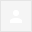 Estimad@s Coordinador@s de Grupo Temático:Antes que nada deseo reconocer el valioso apoyo que han mostrado durante el proceso de evaluación de los atributos de egreso. Como se ha mencionado en repetidas ocasiones, dicho proceso será una parte fundamental para la acreditación de las diez licenciaturas de la División de Ciencias Básicas e Ingeniería.En este sentido les hago de su conocimientos que los Coordinadores de Licenciatura han estado realizando un análisis de los resultados obtenidos en los dos trimestres pasados. De aquí que su valioso apoyo, en la cuantificación de los atributos, seguirá contribuyendo al análisis de la formación profesional de los alumnos de ingeniería, en cada una de las UEA obligatorias.Anexo a este correo un archivo en Excel  con la matriz de los criterios educacionales, marcados en color amarillo, que deberán ser evaluados al final del trimestre 18O. Como en trimestres anteriores, les solicitamos como Coordinadores de Grupo Temático hagan  llegar, a través de la plataforma de ecolaboración,  el nombre de los profesores responsables que cuantificarán dichos criterios. La fecha límite para dar definir a los profesores responsables es el  15 de octubre a las 23:45 hrs.Agradezco su participación y quedo a sus órdenes para cualquier duda o aclaración.Dr. Ernesto CerónCoordinador Divisional de Docencia de CBIRecibidosx